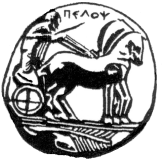 ΠΑΝΕΠΙΣΤΗΜΙΟ  ΠΕΛΟΠΟΝΝΗΣΟΥΣΧΟΛΗ ΚΑΛΩΝ ΤΕΧΝΩΝΤΜΗΜΑ ΘΕΑΤΡΙΚΩΝ ΣΠΟΥΔΩΝΒασιλέως Κωνσταντίνου 21 & Τερζάκη211 00   ΝΑΥΠΛΙΟΤηλ.:27520 96127, 129fax: 27520 96128Ιστοσελίδα: http://ts.uop.gr/e-mail: ts-secretary@uop.gr              tmima_theatrikon_spoudon@uop.grΑγαπητοί, αγαπητές,            Σας προσκαλούμε στην παρουσίαση της Ζωντανής Εικαστικής Εγκατάστασης «Δεν έχω τίποτα Δικό μου» που θα γίνει στο σπίτι του ποιητή Νίκου Καρούζου στα πλαίσια του μαθήματος 3ου έτους «Σκηνογραφία ΙΙ» .            Το σπίτι του ποιητή μετατρέπεται σε ένα οικείο δοχείο αναμνήσεων, σκέψεων , εξομολογήσεων των φοιτητών που θέλουν να δώσουν λίγη από την ζωή που του στέρησε ο χρόνος.Συμμετέχουν οι φοιτήτριες ς του Τμήματος Θεατρικών Σπουδών της Σχολής Καλών Τεχνών του Πανεπιστημίου Πελοποννήσου: Ελένη Γεωργιάδου, Καλλιόπη Καλποδήμου, Ελεονόρα Κατσού, Μαρία Ιωάννου, Ερασμία Μακρίδη, Ελένη Μιχαηλίδου, Βικτωρία Ραγκούση και η Ελένη ΓεωργίουΣκηνογραφική- Σκηνοθετική – Δραματουργική επιμέλεια Αση ΔημητρολοπούλουΘα χαρούμε να σας δούμε κοντά μας την Παρασκευή 4 Ιουλίου και ώρα 20.00 στο σπίτι του Ν. Καρούζου στο Ναύπλιο.Διοργάνωση παρουσίασης: Ασημίνα Δημητρουλοπούλου, Μέλος Ε.Ε.Π. και οι φοιτητές του Τ.Θ.ΣΗ Κοσμήτορας της Σχολής Καλών Τεχνών&Πρόεδρος του Τμήματος  Θεατρικών Σπουδώντου Πανεπιστημίου ΠελοποννήσουΚαθηγήτρια   Άλκηστις Κοντογιάννη